Since the implementation of the refactored RTS application and Cognos Enterprise Reporting tool, county users have indicated a desire for more information regarding system issues. 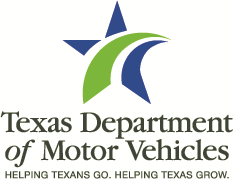 A system issue occurs when an application does not perform as expected. The Texas Department of Motor Vehicles (TxDMV) would like to announce an enhanced system issue communication process that includes more built-in notifications and updates for county users. Join us for an informational webinar to learn more about the process. Following the webinar, we will distribute a survey to learn more about your preferred communication methods regarding system issues.If you are unable to join the webinar, please note that it will be recorded and made available via the TAC hub.Please reserve your virtual “seat” in this Informational Webinar by registering through one of the links provided.System Issue Communication WebinarsTuesday, March 22, 2016, at 2:00 p.m. https://attendee.gotowebinar.com/register/1078243048027934980 Wednesday, March 23, 2016, at 2:00 p.m. https://attendee.gotowebinar.com/register/936409346579726340 Thursday, March 24, 2016 at 10:00 a.m. https://attendee.gotowebinar.com/register/6338604642959464964 